POJASNILA RAZPISNE DOKUMENTACIJE za oddajo javnega naročila JN001841/2021-B01 - A-68/21; datum objave: 26.03.2021Datum prejema: 8.04.2021   13:19Vprašanje:Spoštovani,

Pri pripravi ponudbe, so se pojavila vprašanja in sicer:

- Kakšno avtobusno postajo je treba nabaviti in vgraditi? (ali imate tipske avtobusna postajališča?)
- Ograje, katere se pojavijo v popisih, bi želeli imeti kakšno slikovno pomoč, oziroma bolj natančen opis.

Hvala in lep pozdravOdgovor:-Primer izvedbe nadstrešnice na avtobusni postaji – slika 1. Prilagamo tudi detajl izvedbe nadstrešnice tip 1 (detajl G.151.20).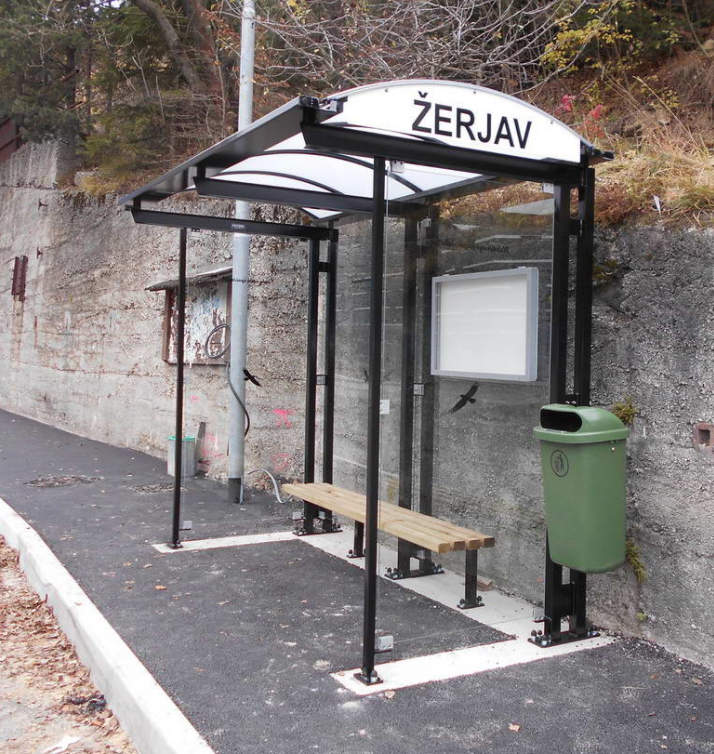 Nadstrešek na avtobusni postaji – primer izvedbe- V popisih se pojavljajo naslednje ograje:Nova lesena ograja, ob reki Meži – predlagamo se uporabi podobne ograje obstoječi: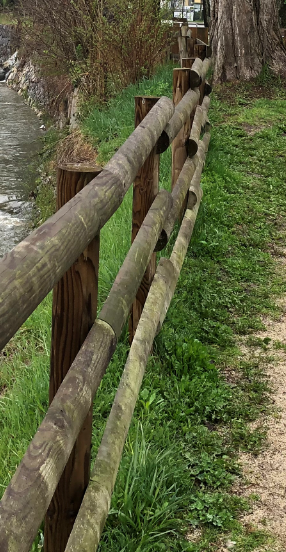 Lesena ograja z betonskimi stebri – predlagamo se uporaba podobne ograje obstoječi: 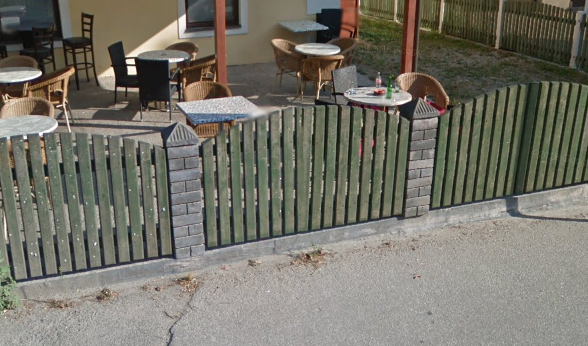 Mrežasta ograja – 2 primera: 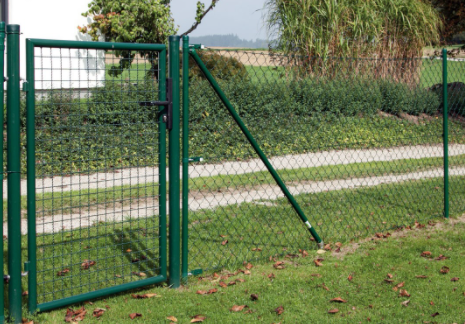 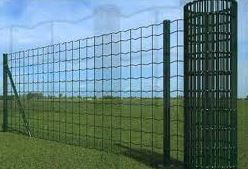 Številka:43001-27/2021-02oznaka naročila:A-68/21 G   Datum:8.04.2021MFERAC:2431-21-000208/0Ureditev G2-112/1255 Prevalje - Ravne z umestitvijo kolesarske steze in hodnikov za pešce, od km 2+860 do km 4+400